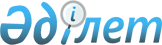 О внесении изменений в постановление акимата Кызылординской области от 20 января 2016 года № 303 "О некоторых вопросах государственных инвестиционных проектов на 2016 год"
					
			С истёкшим сроком
			
			
		
					Постановление акимата Кызылординской области от 07 декабря 2016 года № 654. Зарегистрировано Департаментом юстиции Кызылординской области 15 декабря 2016 года № 5671. Прекращено действие в связи с истечением срока
      В соответствии с Кодексом Республики Казахстан от 4 декабря 2008 года "Бюджетный кодекс Республики Казахстан" акимат Кызылординской области ПОСТАНОВЛЯЕТ:

      1. Внести в постановление акимата Кызылординской области от 20 января 2016 года № 303 "О некоторых вопросах государственных инвестиционных проектов на 2016 год" (зарегистрировано в Реестре государственной регистрации нормативных правовых актов за № 5316, опубликовано 28 января 2016 года в областных газетах "Сыр бойы" и "Кызылординские вести") следующие изменения:

      1) в Перечне бюджетных инвестиционных проектов на 2016 год, разработка или корректировка, а также проведение необходимых экспертиз технико-экономических обоснований которых осуществляется за счет средств соответствующей распределяемой бюджетной программы государственного учреждения "Управление экономики и бюджетного планирования Кызылординской области", утвержденном указанным постановлением:

      в разделе 1 "Государственное учреждение "Управление энергетики и жилищно-коммунального хозяйства Кызылординской области":

      строку с порядковым номером первая исключить;

      2) в Перечне услуг по консультативному сопровождению концессионных проектов на 2016 год, которое осуществляется за счет средств соответствующей распределяемой бюджетной программы государственного учреждения "Управление экономики и бюджетного планирования Кызылординской области", утвержденном указанным постановлением:

      в разделе 2 "Государственное учреждение "Управление образования Кызылординской области":

      строку с порядковым номером вторая изложить в новой редакции:

      "2 Совершенствование системы образования в Кызылординской области 3 829"

      3) Перечень проектов государственно-частного партнерства на 2016 год, разработка или корректировка, а также проведение необходимых экспертиз конкурсных документаций которых осуществляется за счет средств соответствующей распределяемой бюджетной программы государственного учреждения "Управление экономики и бюджетного планирования Кызылординской области", утвержденный указанным постановлением, изложить в новой редакции согласно приложению к настоящему постановлению.

      2. Настоящее постановление вводится в действие со дня первого официального опубликования. Перечень проектов государственно-частного партнерства на 2016 год, разработка или корректировка, а также проведение необходимых экспертиз конкурсных документаций которых осуществляется за счет средств соответствующей распределяемой бюджетной программы государственного учреждения "Управление экономики и бюджетного планирования Кызылординской области"
					© 2012. РГП на ПХВ «Институт законодательства и правовой информации Республики Казахстан» Министерства юстиции Республики Казахстан
				
      Аким Кызылординской области

К. Кушербаев
Приложение
к постановлению акимата
Кызылординской области
от "7" декабря 2016 года №654Утвержден
постановлением акимата
Кызылординской области
от 20 января 2016 года № 303
№
Название проекта
Сумма финансирования разработки или корректировки, а также проведения необходимых экспертиз конкурсных документаций проектов государственно-частного партнерства,

тысяч тенге
1
2
3
1. Государственное учреждение "Управление экономики и бюджетного планирования Кызылординской области"
1. Государственное учреждение "Управление экономики и бюджетного планирования Кызылординской области"
1. Государственное учреждение "Управление экономики и бюджетного планирования Кызылординской области"
1
 Передача в аренду физкультурно-оздоровительного комплекса силовых единоборств в городе Кызылорда
1332
2
Открытие поликлиники на 400 посещений в смену по улице Жанкожа батыр в городе Кызылорда
1332
3
Строительство нового пассажирского терминала аэропорта "Коркыт Ата" в городе Кызылорде
1332